                    Артикул: МК-87-5 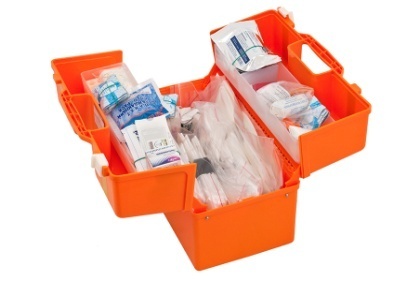                  Укладка врача скорой помощи                 по приказу № 100 (комплектация 987),                 с ларингоскопом и 3-мя эндотрахеальными                 трубками   Укладка включает полный перечень принадлежностей для оказания экстренных мер врачом скорой помощи. Использование регламентировано российским законодательством.В пластиковом малом футляре 440х252х340 мм.Комплектация:Ларингоскоп с 3-мя эндотрахеальными трубками - 1 шт.; Роторасширитель винтовой - 1 шт.; Языкодержатель - 1 шт.; Зажим медицинский к/останавливающий прямой - 1 шт.; Зажим медицинский к/останавливающий изогнутый -	1 шт.; Пинцет медицинский - 2 шт.; Ножницы медицинские - 1 шт.; Скальпель медицинский - 2 шт.; Игла атравматическая со стерильной нитью - 1 шт.; Шпатель металлический -	1 шт.; Шпатель деревянный - 10 шт.; Пипетка стеклянная - 1 шт.; Жгут кровоостанавливающий - 1 шт.; Пакет гипотермический - 1 шт.; Вата гигроскопическая - 1 шт.; Бинт стерильный 7х14 - 2 шт.; Бинт стерильный 5х10 - 2 шт.; Пакет перевязочный - 1 шт.; Салфетки марлевые стерильные 16х14 (№10) - 2 упаковки; Салфетка антимикробная (для ран, ожогов, остановки кровотечения) - 2 шт.; Лейкопластырь (рулон) - 1 шт.; Лейкопластырь бактерицидный - 10 шт.; Трубка медицинская резиновая (жгут для в/венных инъекций) - 10 шт.; Салфетка дезинфицирующая для обработки рук - 10 шт.; Инфузионная система одноразовая - 2 шт.; Катетер (канюля) для периферических вен - 2 шт.; Катетер - "бабочка" - 2 шт.; Салфетка для инъекций - 20 шт.; Шприцы одноразовые стерильные 2, 5, 10 и 20 мл - всего 10 шт.; Тонометр с фонендоскопом - 1 шт.; Термометр медицинский ртутный - 1 шт.; Катетер уретральный - 2 шт.; Воздуховоды (универсальный набор) - 3 шт.; Мензурка - 1 шт.; Держатели инфузионных флаконов 400 и 200 мл - 2 шт.; Перчатки хирургические стерильные - 2 пары; Перчатки хирургические нестерильные - 5 пар; Маска лицевая одноразовая - 6 шт.; Вкладыш в укладку - 2 шт.; Чехол для инструментария - 1 шт.; Пакет полиэтиленовый - 5 шт.; Столик манипуляционный - 1 шт.; Плечевой ремень - 1 шт.; Руководство по эксплуатации на русском языке	 - 1 шт. Укладка приобретается медицинскими учреждениями для работы бригад скорой помощи. Набор может быть использован для первой помощи пациентам, сотрудникам, пострадавшим и т.п. Комплектация изменяется (дополняется) в соответствии с запросами заказчика. Цена – 32 977,00 руб. (НДС не облагается)Оплатить товар банковской картой через сайт: «Купить»Узнать по наличию и срокам доставки: 8 (495) 542-18-28Запрос на получение счета: parentkom@mail.ruВернуться на вкладку: «ОСНАЩЕНИЕ МЕДКАБИНЕТА»